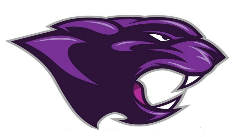 October Board Meeting Dawson Springs Jr/Sr. HighPrincipal Report:Attended Continuous Improvement SummitTwo math teachers attended the Pimser Math ConferenceTwo science teachers Pinser Science Conference Fall Festival was a huge success again this yearFall Break week of the 7thTwo teachers attended the PBIS ConferenceTesting Data has been reviewed with our faculty and staff